Screening Completed: 		___________________________ (yyyy/mm/dd)                (hhhh) Screening to be completed each time patient presents to C5, as well as prior to scheduled C-sections/inductions by phone.Date of Scheduled Procedure: 	___________________________ (yyyy/mm/dd)                 (hhhh) Section 1: Community Prevalence#Prevalence Tool. High prevalence is defined as “HIGH” or > 0.75Section 2: Patient Risk Factors:  In the last 14 days, has the patientPatients who answer “Yes” to Section 2 should have flag “CONTACT and DROPLET Precautions -COVID QUARANTINE” entered in PCSSection 3: Patient Symptoms: Does the patient have any NEW or UNEXPLAINED symptoms listed below? (onset last 7 days)1If patient experiences only fever upon presentation, assign category “Yellow” and follow OBSTETRIC FEVER FLOWCHARTSection 4: Patient Risk CategoryPatient answered NO to ALL questions, Risk category GREEN (see Table 2. PPE requirements). No testing required.Patient answered YES to section 1 and NO to Section 2 and 3, testing recommendedAnd circle YELLOW (see Table 2. PPE requirements)Patient answered YES to 2 or more sections MRP should be notified and testing recommended (see Table 1.)Patient Risk Category______________________________________________________________________________________________Screener Name 	            Designation	            Signature                       Date                         TimeUtilize OBSTETRIC FEVER FLOWCHART, Table 1, and Table 2 to determine testing and PPE recommendationsOBSTETRIC FEVER FLOWCHART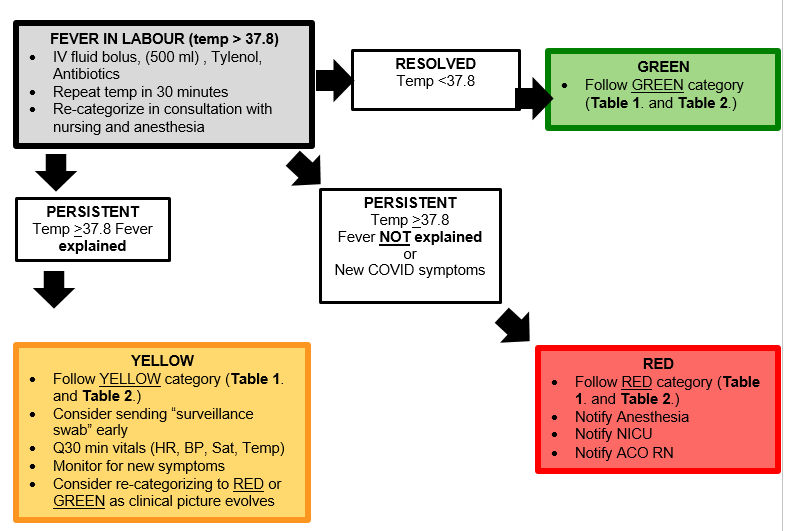 Table 1. Testing Guidance and Results Interpretation Updated Patient Risk Category:Table 2. PPE Requirements and Additional Precautions Based on Updated Risk CategoryYesNoDate if applicableReturned from travel outside of province or Resided in high prevalence area#?Area or Postal Code___________YesNoReturned from travel outside of Canada or in contact with a sick traveller?Tested COVID-19 Positive or currently awaiting COVID-19 test results due to having symptoms?Been in close contact with someone suspected or confirmed COVID-19?Lived or worked in a setting that is part of a COVID-19 outbreak?YesNoObstetric-specific symptomsYesNoCoughFever (temperature 37.8 Celsius or more)1Sore throat or difficulty swallowingShortness of breathRunny nose/nasal congestion Nausea/DiarrheaChanges in sense of smell/tasteGREENYELLOWRED“Yes” to any of Section 1“Yes” to any of Section 2COVID QUARANTINE“Yes” to any of Section 3Testing RecommendationResult from COVID Test (within 72 hours of procedure)Updated Risk Category Not RequiredNot ApplicableGREEN✓RecommendedSurveillance swabNegativeGREEN✓RecommendedSurveillance swabUnknownYELLOW✓RecommendedSurveillance swabPositiveRED✓RecommendedSurveillance swabPositive/UnknownRED✓RecommendedSurveillance swabNegativeYELLOW✓RecommendedDiagnostic swabPositive/UnknownRED✓RecommendedDiagnostic swabNegativeYELLOW✓✓RecommendedSurveillance swabPositive/UnknownRED✓✓RecommendedSurveillance swabNegativeYELLOW✓✓RecommendedDiagnostic swabPositive/UnknownRED✓✓RecommendedDiagnostic swabNegativeGREEN✓✓✓RecommendedDiagnostic swabPositive/UnknownRED✓✓✓RecommendedDiagnostic swabNegativeYELLOW✓✓RecommendedDiagnostic swabPositive/UnknownRED✓✓RecommendedDiagnostic swabNegativeYELLOWGREENYELLOWREDEvent/ProcedureGREENYELLOWREDAssessment and DispositionAll Staff – Assessment AreaProcedure maskEye protection+/- Gown/GlovesPatientProcedure maskAll Staff – Assessment AreaProcedure maskEye protectionGown/GlovesPatientProcedure maskAll Staff – TR 11Procedure maskEye protectionGown/GlovesPatientProcedure maskVaginal Delivery and EpiduralAll Staff – L&D RoomProcedure maskEye protectionGown (waterproof for delivering MD)/GlovesPatientProcedure maskAll Staff – L&D RoomProcedure maskEye protectionGown (waterproof for delivering MD)/GlovesPatientProcedure maskAll Staff – LDR 5Procedure maskEye protectionGown (waterproof for delivering MD)/GlovesPatientProcedure maskCaesarean Delivery Connell 5 Spinal or GAAll Staff – ORProcedure maskEye protectionHead coverGown/Gloves (sterile for surgical team)PatientProcedure maskSupport Person (OR)Procedure maskOR attireAll Staff – ORProcedure mask OR N95*Eye protectionHead cover +/- disposable coverGown/Gloves (sterile for surgical team)Patient Procedure maskSupport PersonOR/Kidd 5 isolation (at discretion)All Staff – OR 2Fit-tested N95*Eye protection (shield)Head cover and disposable coverGown/Gloves (sterile for surgical team)Neck drape (airway team)Patient Procedure maskSupport PersonKidd 5 isolationCaesarean Delivery Main OR Spinal or GAAll Staff – ORProcedure maskEye protectionHead coverGown/Gloves (sterile for surgical team)PatientProcedure maskSupport PersonWaiting roomAll Staff – ORProcedure mask OR N95*Eye protectionHead cover +/- disposable coverGown/Gloves (sterile for surgical team)Patient Procedure maskSupport PersonWaiting room/Kidd 5 isolation (at discretion)All Staff – OR DFit-tested N95*Eye protection (shield)Head cover and disposable coverGown/Gloves (sterile for surgical team)Neck drape (airway team)Patient Procedure maskSupport PersonKidd 5 isolationEnvironmental ServicesIF intubation requiredRoutine PracticesWait 45 minutes from extubation for air clearanceNo precautions = regular cleanORContact/Droplet Precautions for COVID-19 Quarantine = Deep CleanProcedure maskEye protectionGown/GlovesDeep CleanPatient flags (PCS)NoneNoneORCONTACT and DROPLET PRECAUTIONS-COVID QUARANTINECONTACT and DROPLET PRECAUTIONS-COVID-19ORCONTACT and DROPLET PRECAUTIONS-QUERY COVID-19 * As per COVID-19 Directive #5 under section 77.7 of Health Protection and Promotion Act each individual is to perform a point-of-care risk assessment (PCRA) to determine the level of PPE that is appropriate for each patient encounter and cannot be unreasonably denied access to appropriate PPE.* As per COVID-19 Directive #5 under section 77.7 of Health Protection and Promotion Act each individual is to perform a point-of-care risk assessment (PCRA) to determine the level of PPE that is appropriate for each patient encounter and cannot be unreasonably denied access to appropriate PPE.* As per COVID-19 Directive #5 under section 77.7 of Health Protection and Promotion Act each individual is to perform a point-of-care risk assessment (PCRA) to determine the level of PPE that is appropriate for each patient encounter and cannot be unreasonably denied access to appropriate PPE.* As per COVID-19 Directive #5 under section 77.7 of Health Protection and Promotion Act each individual is to perform a point-of-care risk assessment (PCRA) to determine the level of PPE that is appropriate for each patient encounter and cannot be unreasonably denied access to appropriate PPE.